In the Family Court		Case No: [Case number]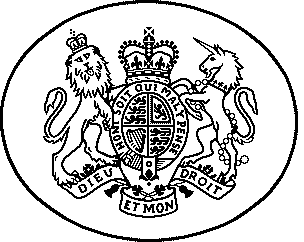 sitting at [Court name]Before [name of judge] on [date] on the papers. The parties:	The applicant is [name]The 1st respondent is [name], the [relationship to child]The 2nd respondent is [name], the [relationship to child] After consideration of the documents lodged by the partiesRecitalsForm C100 was filed by the [applicant] / [respondent] on [date].[By an order dated [date] the proceedings initiated by the Form C100 were stayed in order for the parties to engage in arbitration.](either)[The applicant has applied to this court in Form C2 dated [date] challenging an arbitral determination made by [name of arbitrator] on [date].Grounds of challenge are annexed to the Form C2.A skeleton argument has been filed by the applicant.The determination dated [date] has been filed by the applicant.](or)[The applicant has applied to this court in Form C2 dated [date] for an order implementing an arbitral determination made by [name of arbitrator] on [date].A skeleton argument and a draft proposed order have been filed by the applicant.The determination dated [date] has been filed by the applicant.]IT IS ORDERED THAT:[The stay is lifted.]The procedural requirements in FPR Part 12 and PD12A-B are suspended.The applicant shall serve the application and accompanying papers on the respondent forthwith (if service has not already been effected). The service requirements of FPR 18.8 are disapplied.The respondent may within 14 days of service file a short skeleton argument in response including a proposed draft order.(either)
[The application and the accompanying documents will be considered by a circuit judge without a hearing not sooner than 21 days after issue of the application.](or)[The application and the accompanying documents shall be considered by a High Court judge without a hearing, to be allocated upon consultation with the FDLJ.]Costs reserved.Dated [date]OrderThe Children Act 1989OrderThe Children Act 1989OrderThe Children Act 1989The full name(s) of the child(ren)Boy or GirlDate(s) of Birth[insert][insert][insert][insert][insert][insert]